Занятие по обучению грамоте в подготовительной группе "Уроки грамоты"-Незнайка пишет, что попал в страну «Умников и умниц» где царствует царица Грамота. Царица грамота пригласила Незнайку поиграть в речевые игры, но Незнайка отказался играть с царицей, потому что он не знает что такое «речь» и «речевые игры». На что царица очень рассердилась и приказала заточить Незнайку в высокой башне, но пообещала выпустить его, если мы с вами поможем ему. Надо выполнить задания, которые нам приготовила царица Грамота. Ну что, вы согласны помочь нашему другу Незнайке? (Ответы детей).
– Прежде чем мы начнем выполнять задания, давайте вспомним, что такое «речь»? Из чего она состоит? (Речь – это слова, предложения. Речь состоит из предложений. Предложения состоят из слов. Слова состоят из слогов и букв. Слоги состоят из букв и звуков).
– Для того чтобы нам правильно выполнить все задания, давайте сделаем гимнастику для язычка. Язычок любопытный смотрит вверх, вниз, влево и вправо (дети выполняют движения язычком 3-4 раза). А теперь проговорим скороговорку «Как у горки на пригорке, жили тридцать три Егорки» (дети проговаривают скороговорку тихо, громко, быстро и медленно).1 задание: Звуковой анализ слова- Рассмотрите картинку и назовите слова начинающиеся на твердый звук -м- и мягкий звук -м’- (Ответы детей).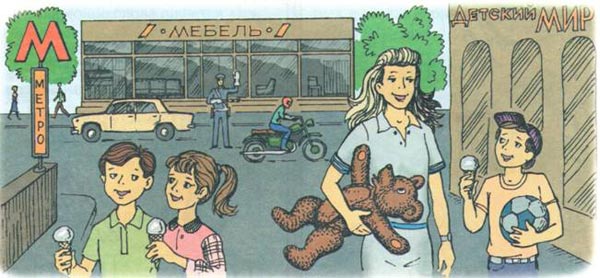 – А теперь проведем звуковой анализ слова, например слово мишка. Вспомните, какие бывают звуки? (Гласные и согласные, твердые и мягкие,  а также ударные).М’ – согласный, мягкий, звонкий звук, отмечаем зеленой фишкой.
И – гласный звук, отмечаем красной фишкой.
Ш – согласный, твердый,  отмечаем синей фишкой.
К – согласный, твердый,  отмечаем синей фишкой.
А – гласный звук, отмечаем красной фишкой.
Какой звук в этом слове ударный? Звук -и-, рядом ставим черную фишку.2 задание: Какая буква «заблудилась»? (Исправить ошибку)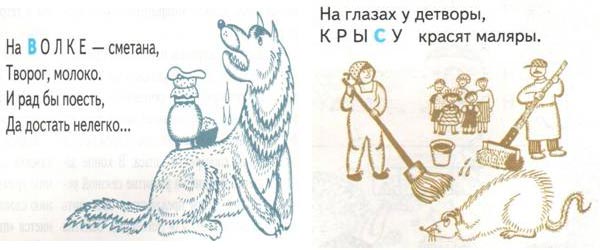 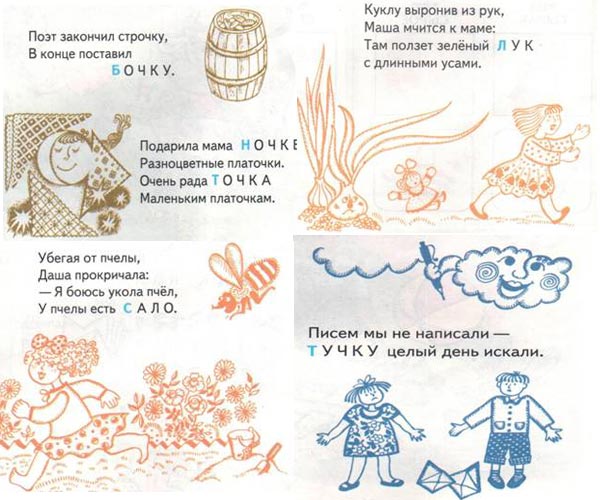 3 задание: Сколько слогов в слове?- Нужно закрасить столько «кирпичиков», сколько слогов в этом слове.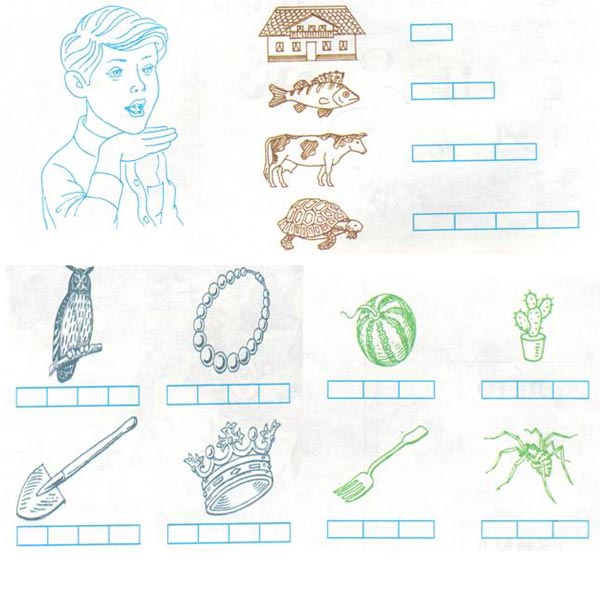 Физкультминутка4 задание: Расшифруй слово- Нужно отгадать, какое слово зашифровано. Рисунки подскажут, какие буквы нужно вписать в квадраты.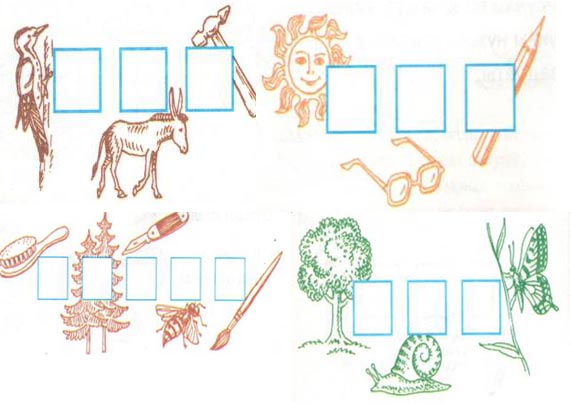 5 задание: Составь предложение- Добавляя по одному слову, составить цепочку предложений по схеме.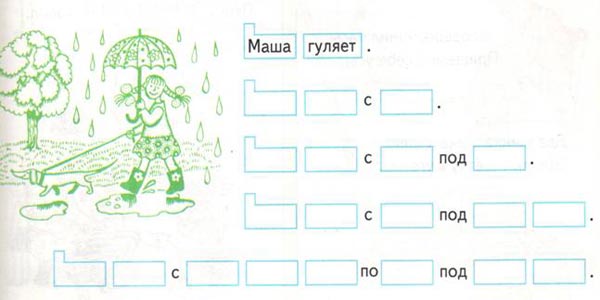 6 задание: Прочитай слово- И, наконец, последнее задание. У каждого из вас есть цепочка из букв, надо ту букву, которая написана правильно, обвести в кружок, а ту, которая не правильно – зачеркнуть. Прочтите полученное слово.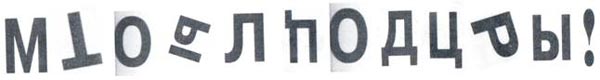 На болоте две подружки,
Две зеленые лягушки,
Утром рано умывались,
Полотенцем растирались,
Ножками топали,
Ручками хлопали,
Вправо, влево наклонялись,
И обратно возвращались.
Вот здоровья в чем секрет.
Всем друзьям физкультпривет!Имитирующие движения руками.Притопывание ногами.
Хлопки руками.
Наклоны вправо и влево.